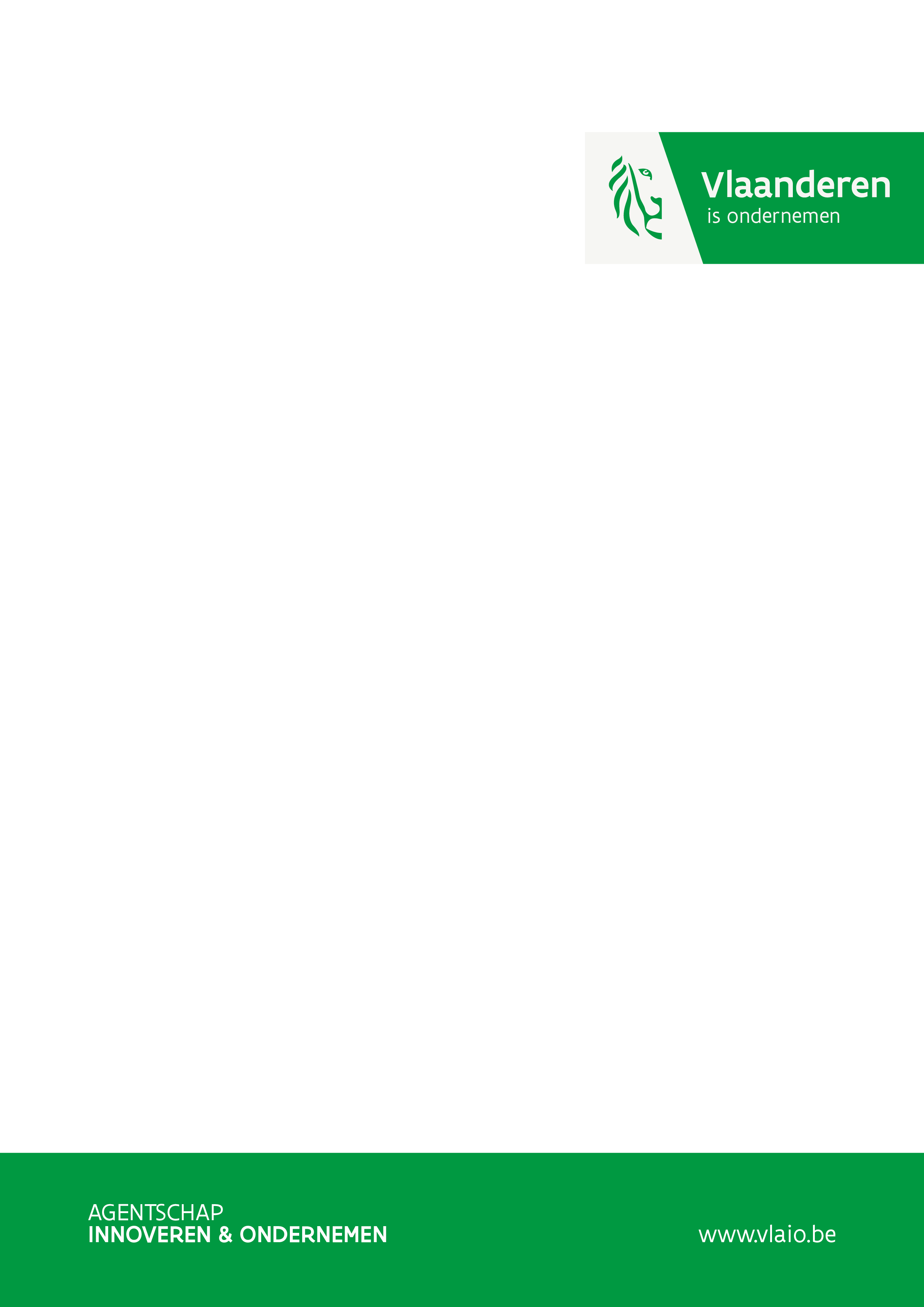 Instructions for the AI-ICON 2021 and CS-ICON 2021 callsThis document is the template for the mandatory pre-application for the 2021 calls for thematic ICON projects Artificial Intelligence (AI-ICON 2021) and Cyber Security (CS-ICON 2021).To submit your pre-application, complete this document and e-mail it to ai-icon@vlaio.be with subject “Vooraanmelding AI-ICON 2021” or cs-icon@vlaio.be with subject “Vooraanmelding CS-ICON 2021” no later than Wednesday 14 April 2021. Receipt of your pre-application must be explicitly confirmed.Contact ai-icon@vlaio.be or cs-icon@vlaio.be for questions.Project and partner informationProject informationCall:Project title, acronym and one-sentence summary:Project start date and duration:Project budget summary:Miscellaneous:Single point of contact for this pre-application:Partner informationList all industry partners.For each industry partner, provide:the name of the establishment unit,the Crossroads Bank for Enterprises (CBE) number,the size (small, medium, large),the effort in person months (PM),the estimated budget (k€),the requested funding percentage (60%, 50% and 40% for respectively a small, medium and large enterprise), andthe estimated requested funding amount (k€).For industry partners that do not request funding, set the requested funding percentage to 0% and the requested funding amount to 0 k€.Indicate the main applicant in bold.Industry partners:List all research organizations.For each research organization, provide:the name,the Crossroads Bank for Enterprises (CBE) number,the effort in person months (PM),the estimated budget (k€),the requested funding percentage (typically 100%), andthe estimated requested funding amount (k€).In the case of multiple research groups at the same research organization, use a separate line per research group (even though these will be treated as a single participating research organization).For research organizations that do not request funding, set the requested funding percentage to 0% and the requested funding amount to 0 k€.For research organizations with multiple affiliations (e.g. research groups associated to both a university and a strategic research center) make sure the affiliation is clear and the enterprise number is correct.Research organizations:Executive summary (±150 words)Provide an executive summary of the project.TODOSummary (max. 3 pages)Provide a summary of the project.Discuss aspects such as cause and context; objectives and outcome; leap in knowledge and step w.r.t. the state-of-the-art; valorization and broader economic and/or societal impact; collaboration; choice for ICON; and fit with the policy plan. Focus the discussion at the project level.TODOIndustry partner perspectives (max. 1,5 page per partner)For each industry partner, provide a separate subsection with the perspective of the industry partner. Discuss aspects such as business activities and motivation for participation to the project; contribution to the project, research capacity and expertise; step w.r.t. the state-of-the-art; valorization and economic and/or societal impact for the company; impact of subsidy; and fit within the research roadmap of the company. Focus the discussion at the specific industrial partner (i.e., not at the project level).Name industry partner 1 (max. 1,5 page)TODOName industry partner 2 (max. 1,5 page)TODOName industry partner 3 (max. 1,5 page)TODOName industry partner 4 (max. 1,5 page)TODOResearch organization perspectives (max. 1 page per partner)For each research organization, provide a separate subsection with the perspective of the research organization. Discuss aspects such as research activities and motivation for participation to the project; contribution to the project and expertise; step w.r.t. the state-of-the-art, and fit within the roadmap of the research group. Focus the discussion at the specific research organization (i.e., not at the project level).In the case of multiple research groups at the same research organization, use a separate subsection per research group (even though these will be treated as a single participating research organization).Name research organization 1 (max. 1 page)TODOName research organization 2 (max. 1 page)TODOResubmission (max. 1 page)If this pre-application is related to a previously submitted project, provide a brief clarification with the resubmission.Include an overview of the major remarks and how they were or will be addressed.TODOAdditional information (max. 1 page)Provide additional useful information if desired.This section is optional.TODOCallAI-ICON 2021 or CS-ICON 2021AcronymTODOTitleTODOOne-sentence summaryTODOStart dateTODODuration (months)TODOIndustry partnersResearch organizationsTotalPerson months (PM)TODOTODOTODOBudget (k€)TODOTODOTODOFunding (k€)TODOTODOTODOResubmissionyes or noNameTODOAffiliationTODOEmailTODONameCBE NumberSizeEffort (PM)Budget (k€)Funding (%)Funding (k€) TODOTODOTODOTODOTODOTODOTODOTODOTODOTODOTODOTODOTODOTODOTODOTODOTODOTODOTODOTODOTODONameCBE NumberEffort (PM)Budget (k€)Funding (%)Funding (k€) TODOTODOTODOTODOTODOTODOTODOTODOTODOTODOTODOTODO